    MBBC 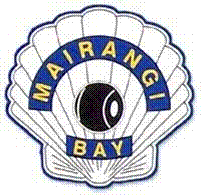 HARCOURTS’ CLASSICMIXED FOURSDATES: 28 Feb/01  MARCH 2018TIME: 9.15 AM EACH DAYFEES: $120.00 per teamTOURNAMENT: Teams must comprise 2 Men & 2 Women[Conditions / tournament guides] Day 1 – [optional description of day]Day 2 - [optional description of day]GAME POINTS[optional Game Points rules]PRIZES*[optional full breakdown of prizes available][optional full breakdown of prizes available]*requires full fieldENTRYEntry form and fees must be received by Friday Feb 23Contact David Pearse for more information   Ph   447 1196     MBBC HARCOURTS’ CLASSICMixed Fours TournamentWhenWednesday/Thursday Feb28/March 19.15 startPRIZESPrize pool of $3000.00**REQUIRES FIELD OF 32 ENTRY$120.00 per team Entries close Wednesday Feb 21Convenor · David Pearse · 447 1196SPONSORED BYLOGO]             HARCOURTS            COOPER & COCOOPER & COENTRY FORMharcourt’s classicmixed foursTEAM DETAILSSKIP:Phone:THREE:TWO:LEAD:ENTRY FEEEntry Fee $120 per teamEntries Close: Wed 21 Feb*             *or when full fieldPAYMENT METHODS:Cash to ConvenorOR By Direct Credit03 0180 0170233 00OR cheque toMairangi Bay Bowling ClubReference: [Tournament Name] + Skip’s NameSEND Chq/FORM TOTournament ManagerMairangi Bay Bowling ClubPO Box 65-006Mairangi Bay, 0754